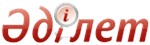 Об утверждении Правил поощрения граждан, участвующих в охране общественного порядка, способствовавших предупреждению и пресечению преступленийПостановление Правительства Республики Казазхстан от 12 августа 2000 года N 1243



      В целях активного привлечения граждан Республики Казахстан к участию в охране правопорядка и общественной безопасности Правительство Республики Казахстан постановляет: 






      1. Утвердить прилагаемые Правила поощрения граждан, участвующих в охране общественного порядка, способствовавших предупреждению и пресечению преступлений. 






      2. Рекомендовать акимам областей, городов Астаны и Алматы при разработке местных бюджетов предусматривать средства на выплату поощрений гражданам, участвующим в охране общественного порядка, способствовавшим предупреждению и пресечению преступлений. 






      3. Настоящее постановление вступает в силу с 1 января 2001 года. 




      

Премьер-Министр




      Республики Казахстан


                                                 Утверждены 



                                          постановлением Правительства



                                              Республики Казахстан 



                                        от 12 августа 2000 года N 1243




 



                  


Правила поощрения граждан, участвующих 






              в охране общественного порядка, способствовавших 






                 предупреждению и пресечению преступлений 






 



      Настоящие Правила регулируют вопросы поощрения граждан, участвующих в охране общественного порядка, способствовавших предупреждению и пресечению преступлений. 






      1. Вопросы поощрения граждан, участвующих в охране общественного порядка, способствовавших предупреждению и пресечению преступлений, рассматриваются комиссиями, создаваемыми местными исполнительными органами области, города республиканского значения, столицы, района (города областного значения) (далее - комиссия). 



      


Сноска. Пункт 1 с изменениями, внесенными постановлением Правительства РК от 26.03.2008 


 N 291 


 .








      2. В состав комиссии включаются представители местных представительных органов, местных исполнительных органов и органов внутренних дел. 






      3. Предложения по поощрению денежным вознаграждением граждан, принимающих активное участие в охране общественного порядка, обеспечении общественной безопасности, предупреждении и пресечении преступлений, на рассмотрение комиссии вносятся органами внутренних дел. 






      4. Основанием для поощрения является решение, принимаемое комиссией, для выплаты поощрения - приказ руководителя органа внутренних дел согласно решению, принятому комиссией. 






      5. Размер денежного вознаграждения устанавливается комиссией с учетом внесенного поощряемым вклада в обеспечение общественного порядка и объема ущерба, который мог бы быть нанесен в результате противоправного действия, которое было пресечено им или с его участием, и не превышает, как правило, 10-кратного месячного расчетного показателя.






      6. Выплата денежного вознаграждения производится за счет средств местных бюджетов органами внутренних дел, внесшими представление на поощрение.






      7. Средства на выплату поощрений предусматриваются в составе расходов органов внутренних дел отдельной программой.

					© 2012. РГП на ПХВ Республиканский центр правовой информации Министерства юстиции Республики Казахстан
				